 Sign-Up sheet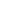 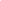 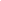 Fall Potluck 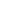 Thank You! AppetizerAppetizerWhoWhatAbigailBuffalo WingsHenryMac and CheeseMain DishMain DishWhoWhatJacksonGritsSamuelFried Chicken and WafflesAriaNew Mexican flat enchiladasSofiaCarpaccioDessertsDessertsWhoWhatLilyApple PieLukeStrawberry Rhubarb Cheesecake